Social MediaJoin us at #Infection360 to discuss technology & its part in combatting new & existing #pathogens✅Registration open✅Programme available👉http://www.infection360.co.uk #IPC #COVID19 #Sepsis #SSI #Facilities #Estates #Decontamination #InfectionPrevention @Infection_360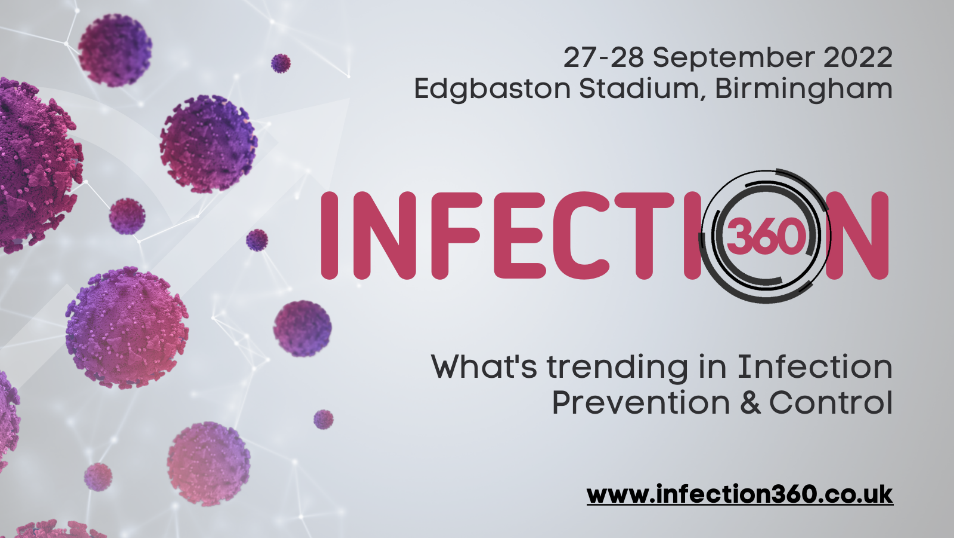 